           O B E C N Í    Ú Ř A D   V    K R Č M A N I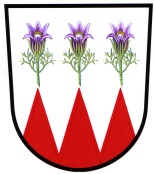                                                 Kokorská 163                                    PSČ    779 00,  okr.   O l o m o u cPříloha č. 8 k Usnesení 01/2020Výroční zpráva za rok 2019O činnosti obce Krčmaň v oblasti poskytování informací dle § 18 zákona 
č. 106/1999 Sb., o svobodném přístupu k informacím, ve znění pozdějších předpisůPočet podaných žádostí o informace a počet vydaných rozhodnutí o odmítnutí žádostípočet žádostí o informace dle InFZ, které obce Krčmaň obdržela v roce 2019:		 		   0počet rozhodnutí o odmítnutí žádosti:							             	   0Počet podaných odvolání proti rozhodnutí:							   0Opis podstatných částí každého rozsudku soudu ve věci přezkoumání zákonnosti rozhodnutí povinného subjektu o odmítnutí žádosti o poskytnutí informace a přehled všech výdajů, které povinný subjekt vynaložil v souvislosti se soudními řízeními o právech a povinnostech podle tohoto zákona, a to včetně nákladů na své vlastní zaměstnance a nákladů na právní zastoupenížádný rozsudek ve věci přezkoumání zákonnosti rozhodnutí obce o odmítnutí žádosti
o poskytnutí informace nebyl v roce 2019 vydánVýčet poskytnutých výhradních licencí, včetně odůvodnění nezbytnosti poskytnutí výhradní licencevýhradní licence v roce 2019 nebyly poskytnutyPočet stížností podaných podle § 16a InFZ, důvody jejich podání a stručný popis způsobu jejich vyřízenípočet stížností podaných podle § 16a InFZ: 								  0Další informace vztahující se k uplatňování tohoto zákonaobec jako povinný subjekt vyřizuje žádosti o informace vztahující se k její působnosti dle InFZ, žádosti je možné podávat ústně nebo písemně adresovat jak na adresu úřadu, tak na elektronickou podatelnu obce, žádost musí splňovat náležitosti § 14 InFZPoznámky:kde je v tomto dokumentu použita zkratka „InFZ“, je jí myšlen zákon č 106/1999 Sb., 
o svobodném přístupu k informacím, ve znění pozdějších předpisůNávrh zpracován: 5. 2. 2020				 	 Vyvěšeno na úřední desku: 27. 2. 2020            								Sejmuto z úřední desky: 27. 3. 2020Schváleno: 26. 2. 2020 ZO K Usnesením č. 01/2020Termín platnosti: Ihned	Mgr. Zdeněk Jančostarosta obce Krčmaň